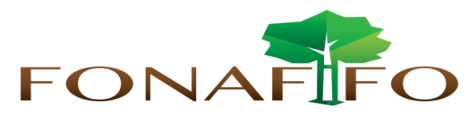 Fondo Nacional de Financiamiento  ForestalJunta DirectivaSesión Ordinaria N°09-2022, jueves 01 de diciembre de 2022 a las 04:00 p.m., Modalidad mixtaAGENDALectura y aprobación Agenda N°09-2022Lectura y aprobación Acta N°08-2022Ejecución Presupuestaria Fonafifo y Fideicomiso 544 Modificación N°4 del FID 544 FONAFIFO/BNCREstados FinancierosPresentación ONF propuestas de Manejo de Bosques y PAF 2.0Propuesta de fechas recepción de solicitudes de PSA 2023Lectura de correspondencia Correspondencia recibida:Nota UCIFOR en respuesta a oficio DG-OF-150-2022Nota UNAFOR Chorotega sobre matriz priorizaciónOficio SINAC-SE-DE-1741-2022 Estado proceso de Oficialización de las Políticas y Criterios de priorización para el Programa de Pago. por Servicios Ambientales, período 2023 – 2028Oficio DFOE-SOS-0501 Aprobación del presupuesto inicial para el 2023 del Fideicomiso N° 544/FONAFIFO-BNCROficio ASOFIFO-109-2022: Informe rendición de cuentas de la Asociación Solidarista de FonafifoOficio DM-MAG-1400-2022 nombramientos representantes del MAG en Junta Directiva FonafifoCorrespondencia enviada:Oficio DG-OF-150-2022, respuesta a Ing. Xinia Brenes Arce, Presidenta de UCIFOROficio DG-OF-173-2022 en respuesta a nota de UNAFOR ChorotegaOficio DM-642-2022, respuesta a nota del 07 de septiembre del señor Álvaro Solano  Puntos variosExpedientes llamados a audiencia Última sesión de Junta Directiva 21 de diciembreCaso denuncia interpuesta por la señorita María Gabriela Castillo 